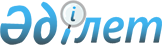 "Солтүстік Қазақстан облысы Есіл ауданының аумағында азаматтардың жекелеген санаттары үшін жұмыс орындарының квотасын белгілеу туралы" Солтүстік Қазақстан облысы Есіл ауданы әкімдігінің 2015 жылғы 5 тамыздағы № 252 қаулысының күші жойылды деп тану туралыСолтүстік Қазақстан облысы Есіл аудандық әкімдігінің 2015 жылғы 2 қазандағы № 320 қаулысы      "Нормативтік құқықтық актілер туралы" Қазақстан Республикасының 1998 жылғы 24 наурыздағы Заңының 40 бабы 2 тармағы 4) тармақшасына сәйкес, Солтүстік Қазақстан облысы Есіл ауданының әкімдігі ҚАУЛЫ ЕТЕДІ:

      1. "Солтүстік Қазақстан облысы Есіл ауданының аумағында азаматтардың жекелеген санаттары үшін жұмыс орындарының квотасын белгілеу туралы" (Нормативтік құқықтық актілерді мемлекеттік тіркеу тізілімінде 2015 жылғы 3 қыркүйекте № 3366 тіркелген, 2015 жылғы 11 қыркүйекте "Есіл таңы" № 37 (490) газетінде, 2015 жылғы 11 қыркүйекте "Ишим" № 38 (8778) газетінде жарияланған) Солтүстік Қазақстан облысы Есіл ауданы әкімдігінің 2015 жылғы 5 тамыздағы № 252 қаулысының күші жойылды деп танылсын.

      2. Осы қаулының орындалуын бақылау аудан әкімінің орынбасары А.К.Бектасоваға жүктелсін.

      3. Осы қаулы оның алғаш ресми жарияланған күнінен бастап қолданысқа енгізіледі.


					© 2012. Қазақстан Республикасы Әділет министрлігінің «Қазақстан Республикасының Заңнама және құқықтық ақпарат институты» ШЖҚ РМК
				
      Аудан әкімі

М.Әбішев
